PROJECT TEAM 
MEETING MINUTES TEMPLATE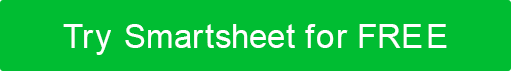 1. MEETING DETAILSDATELOCATIONSTART TIMEEND TIMEMM/DD/YYATTENDEESATTENDEESATTENDEESNAMENAMEROLEROLEROLEROLE2. AGENDAA brief outline of the topics or agenda items for the meeting.A brief outline of the topics or agenda items for the meeting.A brief outline of the topics or agenda items for the meeting.A brief outline of the topics or agenda items for the meeting.A brief outline of the topics or agenda items for the meeting.A brief outline of the topics or agenda items for the meeting.AGENDA ITEMSAGENDA ITEMSOWNER / PRESENTED BYSTART TIMEDURATION3. PREVIOUS MEETING REVIEWA summary of discussions and action items from the previous meeting. Include status updates on the completion of these action items.A summary of discussions and action items from the previous meeting. Include status updates on the completion of these action items.A summary of discussions and action items from the previous meeting. Include status updates on the completion of these action items.A summary of discussions and action items from the previous meeting. Include status updates on the completion of these action items.A summary of discussions and action items from the previous meeting. Include status updates on the completion of these action items.SUMMARYSUMMARYSUMMARYSUMMARYSUMMARYACTION ITEMS AND STATUS UPDATESOWNER / PRESENTED BYSTATUSSTATUS4. DISCUSSION POINTSInclude a detailed discussion of each agenda item. Include key points, decisions, and information shared during the discussion. Include any presentations or visuals shared during the meeting.Include a detailed discussion of each agenda item. Include key points, decisions, and information shared during the discussion. Include any presentations or visuals shared during the meeting.Include a detailed discussion of each agenda item. Include key points, decisions, and information shared during the discussion. Include any presentations or visuals shared during the meeting.Include a detailed discussion of each agenda item. Include key points, decisions, and information shared during the discussion. Include any presentations or visuals shared during the meeting.Include a detailed discussion of each agenda item. Include key points, decisions, and information shared during the discussion. Include any presentations or visuals shared during the meeting.AGENDA ITEM FOR DISCUSSIONDISCUSSION NOTESDISCUSSION NOTESDISCUSSION NOTESDISCUSSION NOTES5. ACTION ITEMSList action items and identified during the meeting. Include responsible parties assigned to each item, due dates for each item, and note action items carried forward from previous meetings.List action items and identified during the meeting. Include responsible parties assigned to each item, due dates for each item, and note action items carried forward from previous meetings.List action items and identified during the meeting. Include responsible parties assigned to each item, due dates for each item, and note action items carried forward from previous meetings.List action items and identified during the meeting. Include responsible parties assigned to each item, due dates for each item, and note action items carried forward from previous meetings.List action items and identified during the meeting. Include responsible parties assigned to each item, due dates for each item, and note action items carried forward from previous meetings.List action items and identified during the meeting. Include responsible parties assigned to each item, due dates for each item, and note action items carried forward from previous meetings.ACTION ITEMACTION ITEMOWNERDUE DATEDUE DATE6. DECISIONS MADEInclude a clear and concise description of decisions reached during the meeting. Include justifications or context for the decisions, if necessary.Include a clear and concise description of decisions reached during the meeting. Include justifications or context for the decisions, if necessary.Include a clear and concise description of decisions reached during the meeting. Include justifications or context for the decisions, if necessary.Include a clear and concise description of decisions reached during the meeting. Include justifications or context for the decisions, if necessary.Include a clear and concise description of decisions reached during the meeting. Include justifications or context for the decisions, if necessary.Include a clear and concise description of decisions reached during the meeting. Include justifications or context for the decisions, if necessary.DECISIONSDECISIONSDECISIONSDECISIONSDECISIONSDECISIONS7. RISKS AND ISSUESDiscuss any new risks or issues identified during the meeting. Include mitigation strategies.Discuss any new risks or issues identified during the meeting. Include mitigation strategies.Discuss any new risks or issues identified during the meeting. Include mitigation strategies.Discuss any new risks or issues identified during the meeting. Include mitigation strategies.Discuss any new risks or issues identified during the meeting. Include mitigation strategies.Discuss any new risks or issues identified during the meeting. Include mitigation strategies.RISK OR ISSUERISK OR ISSUEMITIGATION STRATEGYMITIGATION STRATEGYMITIGATION STRATEGYMITIGATION STRATEGY8. NEXT STEPSSummarize key next steps agreed upon in the meeting. Include any follow-up actions or tasks to be taken before the next meetingSummarize key next steps agreed upon in the meeting. Include any follow-up actions or tasks to be taken before the next meetingSummarize key next steps agreed upon in the meeting. Include any follow-up actions or tasks to be taken before the next meetingSummarize key next steps agreed upon in the meeting. Include any follow-up actions or tasks to be taken before the next meetingSummarize key next steps agreed upon in the meeting. Include any follow-up actions or tasks to be taken before the next meetingSummarize key next steps agreed upon in the meeting. Include any follow-up actions or tasks to be taken before the next meetingNEXT STEPSNEXT STEPSNEXT STEPSNEXT STEPSNEXT STEPSNEXT STEPS9. OTHER BUSINESSInclude any additional items discussed that were not on the original agenda. Add brief descriptions and outcomes of those discussions.Include any additional items discussed that were not on the original agenda. Add brief descriptions and outcomes of those discussions.Include any additional items discussed that were not on the original agenda. Add brief descriptions and outcomes of those discussions.Include any additional items discussed that were not on the original agenda. Add brief descriptions and outcomes of those discussions.Include any additional items discussed that were not on the original agenda. Add brief descriptions and outcomes of those discussions.Include any additional items discussed that were not on the original agenda. Add brief descriptions and outcomes of those discussions.ADDITIONAL ITEMSDESCRIPTIONDESCRIPTIONOUTCOMESOUTCOMES10. UPCOMING DEADLINES10. UPCOMING DEADLINESList upcoming project deadlines, milestones, or important dates.List upcoming project deadlines, milestones, or important dates.List upcoming project deadlines, milestones, or important dates.List upcoming project deadlines, milestones, or important dates.List upcoming project deadlines, milestones, or important dates.List upcoming project deadlines, milestones, or important dates.TASKS AND MILESTONESTASKS AND MILESTONESTASKS AND MILESTONESTASKS AND MILESTONESTASKS AND MILESTONESTASKS AND MILESTONES11. MEETING CONCLUSION11. MEETING CONCLUSIONNote a brief wrap-up of the meeting discussions. Confirm the date, time, and location of the next meeting. Note any materials to be distributed before the next meeting.Note a brief wrap-up of the meeting discussions. Confirm the date, time, and location of the next meeting. Note any materials to be distributed before the next meeting.Note a brief wrap-up of the meeting discussions. Confirm the date, time, and location of the next meeting. Note any materials to be distributed before the next meeting.Note a brief wrap-up of the meeting discussions. Confirm the date, time, and location of the next meeting. Note any materials to be distributed before the next meeting.Note a brief wrap-up of the meeting discussions. Confirm the date, time, and location of the next meeting. Note any materials to be distributed before the next meeting.Note a brief wrap-up of the meeting discussions. Confirm the date, time, and location of the next meeting. Note any materials to be distributed before the next meeting.WRAP-UPWRAP-UPWRAP-UPWRAP-UPWRAP-UPWRAP-UPDATE OF NEXT MEETINGLOCATION OF NEXT MEETINGMM/DD/YY12. ATTACHMENTS OR SUPPORTING MATERIALS12. ATTACHMENTS OR SUPPORTING MATERIALS12. ATTACHMENTS OR SUPPORTING MATERIALSLink or attach relevant documents, presentations, or reports discussed during the meeting.Link or attach relevant documents, presentations, or reports discussed during the meeting.Link or attach relevant documents, presentations, or reports discussed during the meeting.Link or attach relevant documents, presentations, or reports discussed during the meeting.Link or attach relevant documents, presentations, or reports discussed during the meeting.Link or attach relevant documents, presentations, or reports discussed during the meeting.MATERIALSMATERIALSMATERIALSMATERIALSMATERIALSMATERIALSLinksLinksLinksLinksLinksLinks13. APPROVAL AND SIGNATURESSign below to approve meeting minutes.Sign below to approve meeting minutes.Sign below to approve meeting minutes.Sign below to approve meeting minutes.Sign below to approve meeting minutes.PARTICIPANT NAME SIGNATURESIGNATURESIGNATURESIGNATURENameNameNameDISCLAIMERAny articles, templates, or information provided by Smartsheet on the website are for reference only. While we strive to keep the information up to date and correct, we make no representations or warranties of any kind, express or implied, about the completeness, accuracy, reliability, suitability, or availability with respect to the website or the information, articles, templates, or related graphics contained on the website. Any reliance you place on such information is therefore strictly at your own risk.